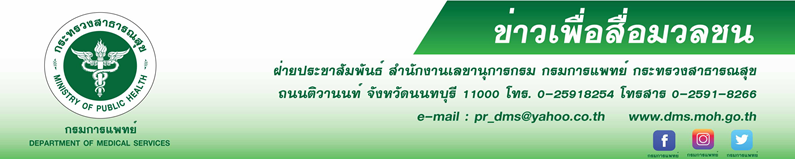 แพทย์ชี้เนื้องอกสมอง ควรได้รับการวินิจฉัยและรักษาอย่างทันท่วงทีกรมการแพทย์ สถาบันประสาทวิทยา  เผยเนื้องอกในสมองเป็นโรคที่พบได้ในคนทุกเพศทุกวัย ส่วนใหญ่เกิดขึ้นเอง แต่บางรายพบความผิดปกติจากพันธุกรรม โดยพบเนื้องอกที่เป็นเนื้อธรรมดาได้บ่อยกว่าเนื้องอกที่เป็นเซลล์มะเร็ง นายแพทย์สมศักดิ์ อรรฆศิลป์ อธิบดีกรมการแพทย์ เปิดเผยว่า เนื้องอกในสมอง คือ เนื้อที่เกิดจากการเจริญเติบโตอย่างผิดปกติของเซลล์ในสมองหรือบริเวณเนื้อเยื่อและต่อมต่าง ๆ บริเวณใกล้เคียงกับสมองไปรบกวนระบบประสาทและการทำงานของสมอง ทำให้เกิดอาการต่าง ๆ เช่น ปวดหัว คลื่นไส้ อาเจียน มีปัญหาด้านพฤติกรรม บุคลิกภาพ การพูด การได้ยิน การมองเห็น ความจำ และอาจเกิดอาการชัก เป็นอัมพาตครึ่งซีก  ซึ่งเนื้องอกในสมองมี 4 ระดับ โดยวัดตามลำดับการเจริญเติบโตของเนื้องอกและโอกาสในการกลับมาเป็นอีก  แม้ได้รับการรักษาแล้ว  แบ่งได้เป็น 2 ประเภท คือ 1. เนื้องอกที่เป็นเนื้อธรรมดา  เป็นเนื้องอกที่มีการเจริญเติบโตช้า ไม่ใช่เซลล์มะเร็ง สามารถรักษาให้หายหรือมีขนาดเล็กลงได้ และมีโอกาสน้อยที่ผู้ป่วยจะกลับมาเป็นอีกหลังการรักษา 2. เนื้องอกที่เป็นเนื้อร้าย เป็นเนื้องอกอันตราย มีการเจริญเติบโตของเซลล์ที่ผิดปกติ คือ เซลล์มะเร็ง อาจเกิด   บริเวณสมอง หรือเกิดขึ้นที่อวัยวะอื่นแล้วลามเข้าสู่สมอง เนื้องอกที่เป็นเซลล์มะเร็งจะมีการเจริญเติบโตเรื่อย ๆ    ไม่สามารถควบคุมได้ และมีโอกาสที่จะกลับมาเป็นได้อีก นายแพทย์ธนินทร์ เวชชาภินันท์ ผู้อำนวยการสถาบันประสาทวิทยา  กล่าวเพิ่มเติมว่า  สาเหตุของเนื้องอกในสมอง เกิดจากความผิดปกติของ   สารพันธุกรรมในเซลล์สมอง หรือการกลายพันธุ์ของเซลล์ ซึ่งจะทำให้เซลล์มีการแบ่งตัว และเจริญเติบโตในอัตราที่ผิดปกติ เนื้อเยื่อที่เกิดจากเซลล์ผิดปกติเหล่านี้จึงก่อตัวเป็นเนื้องอกบริเวณสมอง ซึ่งสร้างความเสียหายแก่สมองและระบบประสาท หรืออาจเกิดจากมีเซลล์มะเร็งที่อื่นแล้วลามเข้าสู่สมองทางกระแสเลือด ปัจจุบันยังไม่มีวิธีการ  ที่เฉพาะเจาะจงในการป้องกันไม่ให้เกิดเนื้องอกในสมอง แต่ปัจจัยเสี่ยงที่ทำให้เกิดเนื้องอกในสมอง ได้แก่ อายุ    การได้รับรังสีอันตรายเข้าสู่ร่างกาย ประวัติบุคคลในครอบครัวที่เคยมีเนื้องอกในสมอง ปัจจุบันแนวทางการรักษาเนื้องอกในสมองมีอยู่ 3 วิธี คือ การผ่าตัด ฉายรังสี และการให้ยาเคมีบำบัด ซึ่งแพทย์จะเลือกแนวทางรักษาจากอาการของผู้ป่วย ตำแหน่งของเนื้องอก และขนาดของเนื้องอก หากผู้ป่วยมีเนื้องอกที่ไม่ได้ทำให้เกิดอาการและมีขนาดเล็กมาก อยู่ในตำแหน่งของสมองที่ไม่ได้ทำให้เกิดการสูญเสียการทำงานของร่างกาย อาจเพียงแค่ติดตามอาการเพื่อดูว่ามีการขยายตัวของเนื้องอกเพิ่มขึ้นหรือไม่ ถ้ามีการขยายตัวเพิ่มขึ้นจึงค่อยทำการรักษา แต่ถ้าเนื้องอกมีขนาดใหญ่พอสมควรและทำให้เกิดอาการ เช่น อ่อนแรงหรือปวดศีรษะมาก จำเป็นต้องผ่าตัดเพื่อเอาก้อนเนื้องอกออก ในกรณีที่ผ่าตัดเนื้องอกออกไปแล้ว พบว่าเป็นเนื้อร้ายอาจต้องทำการฉายรังสีหรือให้ยาเคมีบำบัดร่วมด้วยดังนั้น หากมีสัญญาณอันตรายที่เกิดขึ้นกับร่างกายที่อาจบ่งบอกว่ามีเนื้องอกในสมอง เช่น อาการปวดศีรษะเรื้อรังที่มีความรุนแรงเพิ่มขึ้นเรื่อยๆ อาการอ่อนแรงที่ส่วนใดส่วนหนึ่งของร่างกาย อาการชัก ควรรีบมาพบแพทย์เพื่อตรวจวินิจฉัยตั้งแต่เนิ่นๆ และรักษาอย่างทันท่วงที#กรมการแพทย์ #สถาบันประสาทวิทยา #เนื้องอกสมอง  -ขอขอบคุณ- 29  มิถุนายน 2563